En atención a la solicitud de información con número de folio 00648117 recibida vía Infomex el día 5 de abril del 2017, emitida por el solicitante “sin nombre”, y en donde se solicita información sobre el presupuesto asignado para el Clúster para el año en curso, el Clúster de Energía Coahuila A.C., informa lo siguiente: El monto del presupuesto para el 2017 que ha sido aprobado por la Asamblea General de asociados de la organización es de $25,833,000. (veinticinco millones, ochocientos treinta y tres mil pesos). El monto está en función de los ingresos proyectados para el año en curso, derivados de la venta de servicios que otorga el Clúster y las cuotas de sus diferentes asociados. Dicha información es pública de oficio, y al accesar al portal de transparencia de nuestra página web podrá observarla.  Liga de acceso a nuestra página web: http://clustercoahuila.org.mx/A continuación, se presenta la información de nuestro portal de trasparencia en donde aparece el presupuesto mencionado y se desglosan los gastos: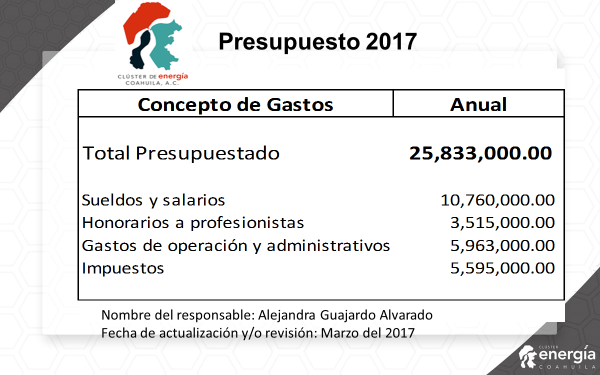 